            Павлодар облысының білім беру басқармасы, Павлодар қаласы білім беру бөлімінің «Павлодар қаласы № 86 сәбилер бақшасы - «Baby Land» дене шынықтыру-сауықтыру орталығы» коммуналдық мемлекеттік қазыналық кәсіпорны                                            Коммунальное государственное казенное предприятие «Ясли-сад № 86             города Павлодара - физкультурно-оздоровительный центр «Baby Land»отдела образования города Павлодара,  управления образования Павлодарской области           Тренинг (индивидуальный): «Мое настроение»                                                          Дата проведения:                                                                           Педагог-психолог: Валиева Л.А.                                       Тренинг (индивидуальный): «Мое настроение»1. Вводная часть. Приветствие.Здороваемся. Приветствие проходит у «Уголка настроения», психолог спрашивает у ребенка, какое сегодня настроение. И рассказывает какие эмоции бывают, рассуждают какая эмоция возникает и почему. Ребенок выбирает свое настроение. 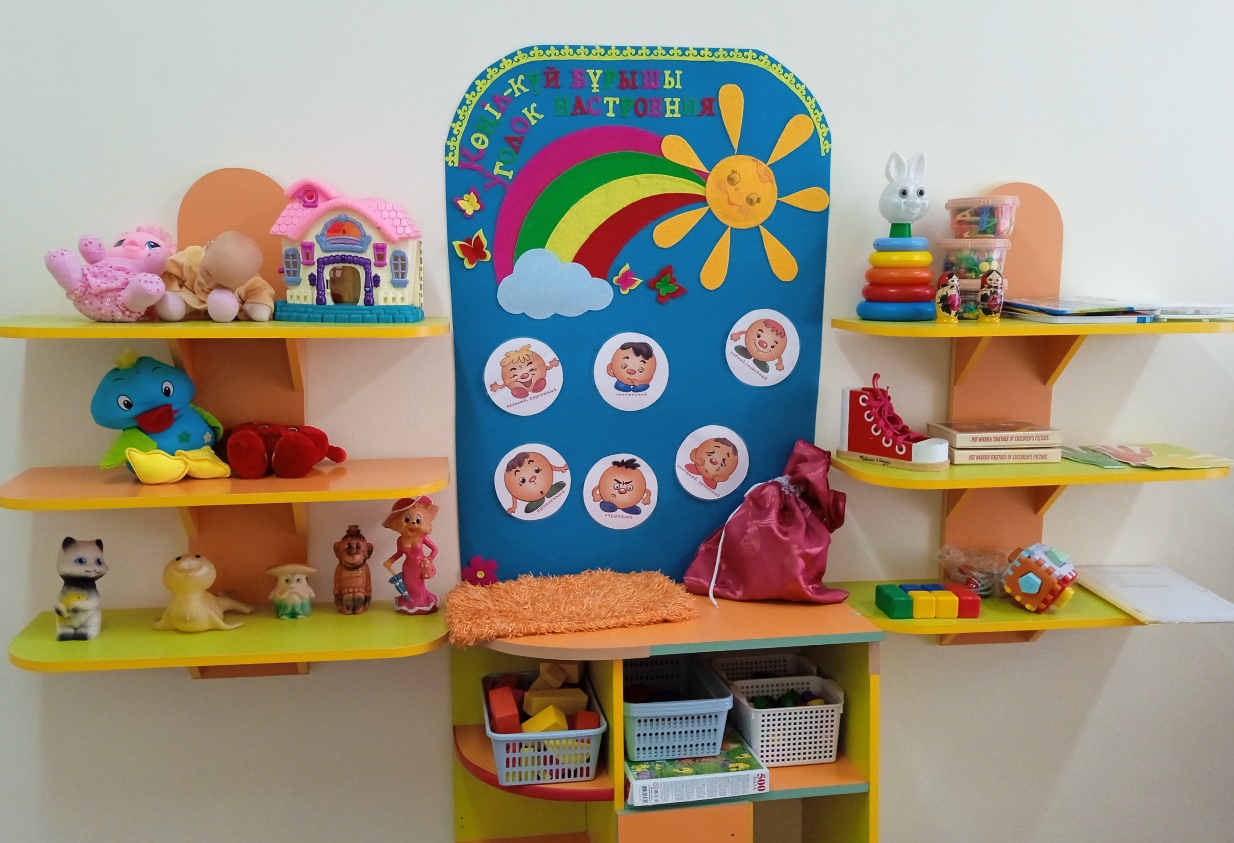 2. Основная часть. Упражнение «Раз, два, три, настроение замри»На счет три называю эмоцию и ребенок должен  изобразить эмоцию.3. Упражнение «Чему я сегодня обрадовался»Психолог кидает ребенку мяч  и ребенок  рассказывает чему сегодня обрадовались, от чего поднялось настроение, или огорчился. Выполняется для умения выражать свои эмоции, принимать их.4. Упражнение «Закончи предложение»Злость- это когда,…..Я злюсь, когда…..Мама злится, когда….Радость- это когда….Я радуюсь, когда….Мама радуется, когда…5. Упражнение на снятие напряжения «Шишки»Представьте, что вы медвежата и мама медведица кидает вам шишки, а вы их ловите и крепко сжимаете в руках, сжимаете, сжимаете, лапки устали и свисают вдоль тела(расслабляем руки и покачиваем) и так 2-3 раза.6. Упражнение «Аплодисменты»Энергично хлопаем в ладоши, затем тихо, нарастающие хлопки, громко.7. Заключительная часть.Рефлексия. Обсуждение игр, что понравилось, что нет, было ли интересно.Прощание. В конце тренинга ребенок вновь выбирает свое настроение в «Уголке настроения»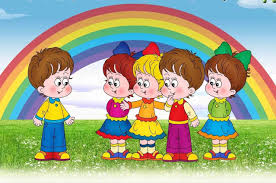 